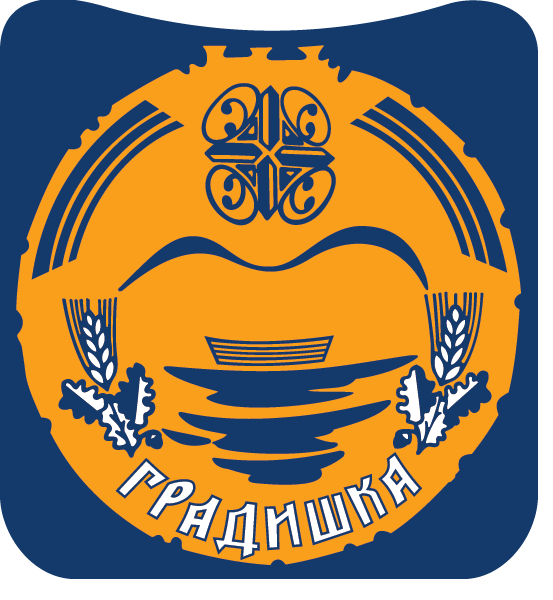 u partnerstvu sa Gradom GradiškaIzvještaj sa trećeg mentorskog sastanka u okviru Javnog poziva za predaju projektnih prijedloga za mlade u sklopu projekta Regionalni program lokalne demokratije na Zapadnom Balkanu (ReLOaD) u Gradu GradiškaU okviru Javnog poziva za organizacije civilnog društva/nevladine organizacije za predaju prijedloga projekata koji se organizuje u sklopu projekta „Regionalni program lokalne demokratije na Zapadnom Balkanu“ (ReLOaD) u saradnji sa Gradom Gradiška, 13. aprila 2023. godine u trajanju od 11.00 do 12.00 sati održan je treći i posljednji planirani mentorski sastanak za zainteresovane predstavnike/ce organizacija civilnog društva (OCD). Sastanak je održan u Sali skupštine Grada Gradiška.Sastanku je prisustvovalo ukupno dva predstavnika lokalnih OCD i to predstavnica Udruženja „Čuđenje“ te predstavnik ORK „Kozara“. Tokom mentorskog sastanka diskutovane su sljedeće teme:Budžet; pitanje je bilo o načinima angažmana osoba koje će voditi projektne aktivnosti. Mentor je naglasio da se osobe koje administrativno vode projekat kao npr. Projekt menadžer ili rukovodilac projekta, planiraju u budžetskoj sekciji ljudski resursi, dok se osobe koje se angažuju za određene aktivnosti planiraju u djelu „projektni troškovi“. Također, mentor je naglasio da ukoliko organizacija već raspolaže sa imenima ljudi koje će angažovati za projekat, onda ta imena upiše u formi projektnog prijedloga u odgovarajuću tabelu. Naglašeno je više puta da je neophodno pročitati Smjernice za aplikante, obzirom da su smjernice za apliciranje već ranije pojašnjeni na otvorenim danima a mentorske sesije služe da se unaprijede projektni prijedlozi potencijalnih aplikanata.